Proje SunumuProje Adı: GENÇLERİMİZ GELECEĞİMİZ / AFET FARKINDALIĞIProje Kategorisi: ROTARY TOPLUM BİRLİĞİ		  AFET FARKINDALIĞIProjeyi yapan kulüp adı: ÇUKUROVA ROTARY KULÜBÜProje Ortakları: KELAYNAK HAVACILIK KULÜBÜ Projenin Yapıldığı yer: Adana Abdioğlu Köyü Çukurova Rotary Toplum Birliği dersliğiProjenin başlama Tarihi: 17 Aralık 2023Projenin durumu: BİTTİProjenin bitiş tarihi: 17 Aralık 2023Projenin Özeti: Gençlerimiz Geleceğimiz projemiz tüm hızıyla devam ediyor. As başkanımız inşaat mühendisi Ömer Zop Abdioğlu Köyünde öğrenim gören 40 ortaokul öğrencisine deprem, doğal afetler ve doğal afetlerden korunmanın en önemli yolu olan sağlam binalar konusunda bir sunum yaptı. Proje Maliyeti: - Proje irtibat kişisinin iletişim bilgileri (tel ve mail): Ersin Şendoğan (0532 441 2251) ersinsendogan@gmail.comProjeden faydalanan kişi sayısı: 40 öğrenciProje için çalışılan süre: 2 haftaProjeye katılan Rotaryen sayısı: 5FOTOGRAF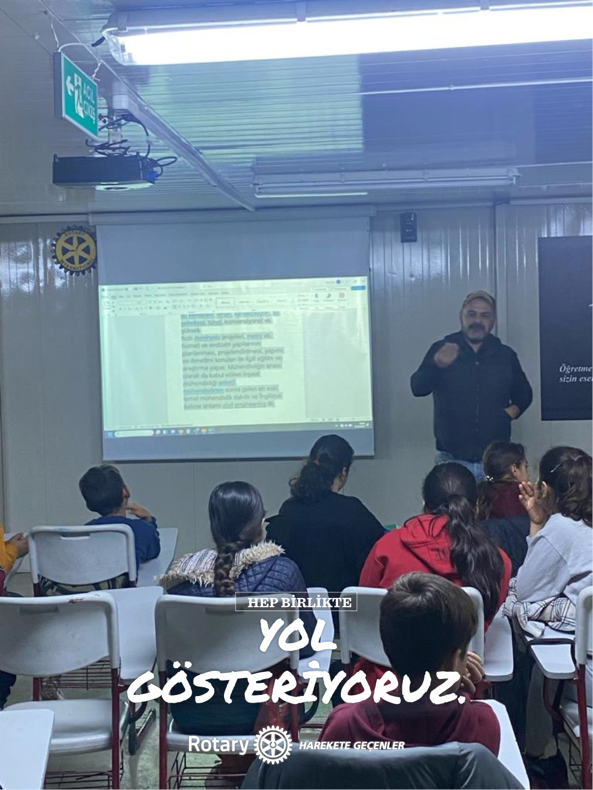 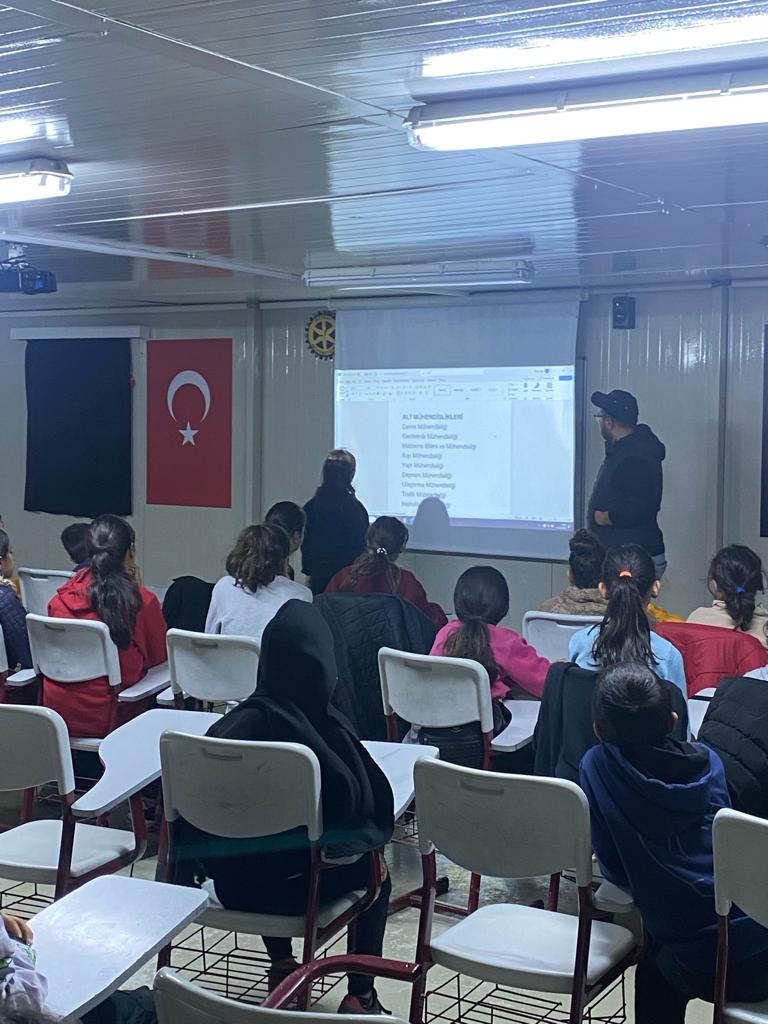 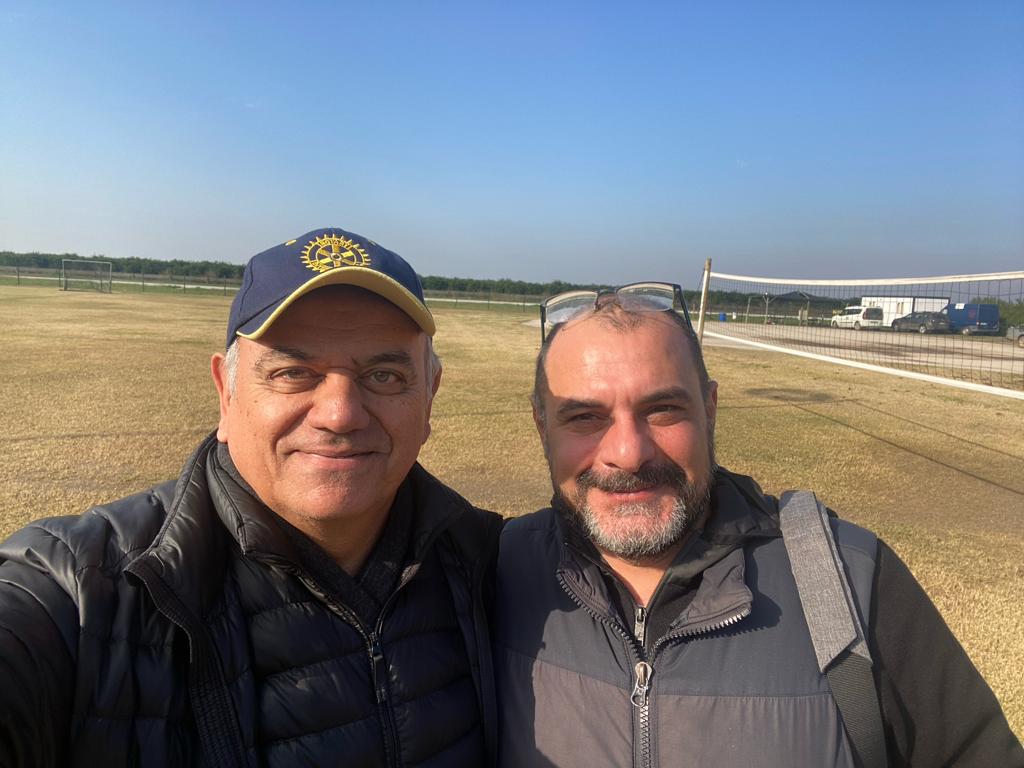 SOSYAL MEDYA https://www.instagram.com/p/C08sZYjgxhi/?utm_source=ig_web_copy_link